         РЕШЕНИЕСобрание депутатов  муниципального образования «Кокшайское сельское поселение» Республики Марий ЭлСозыв 3                                                                               с. КокшайскСессия - 13                  			                         « 13 » ноября 2015 года№ 77О внесение изменений в генеральный план МО «Кокшайское сельское поселение» Звениговского муниципального района Республики Марий Эл В соответствии с Градостроительным кодексом Российской Федерации, Федеральным Законом от 06.10.2003 №131-ФЗ «Об общих принципах организации местного самоуправления в Российской Федерации», Уставом муниципального образования «Кокшайское сельское поселение», с учетом протокола публичных слушаний по вопросу  внесения изменений в генеральный план МО «Кокшайское сельское поселение» Звениговского муниципального района Республики Марий Эл и в Правила землепользования и застройки МО «Кокшайское сельское поселение» Звениговского муниципального района Республики Марий Эл от 10.06.2015г и  протокола публичных слушаний №1 от 11.11.2015г по внесению изменений в генеральный план МО «Кокшайское сельское поселение» Звениговского муниципального района Республики Марий Эл и в Правила землепользования и застройки МО «Кокшайское сельское поселение» Звениговского муниципального района Республики Марий Эл, Собрание депутатов  муниципального образования «Кокшайское сельское поселение» решило: 	1.Принять изменения в генеральный план МО «Кокшайское сельское поселение» Звениговского муниципального района Республики Марий Эл в части карторгафических материалов, карты-Генеральный план МО «Кокшайское сельское поселение» Звениговского муниципального района РМЭ Генеральный план МО «Кокшайское сельское поселение». Схема зонирования. (лист ГП-4; лист ГП5-1;  лист ГП5-2; лист ГП5-3) приложение.2. Направить настоящее решение в Правительство Республики Марий Эл, администрацию МО «Звениговский муниципальный район».3. Обнародовать  настоящее решение и разместить  в сети «Интернет»  на официальном сайте МО «Звениговский муниципальный район» (адрес доступа: http://admzven.ru/kokshaisk/generalnyj-plan и на сайте fgis.economy.gov.ru)4. Контроль за исполнением настоящего решения оставляю за собой.Глава муниципального образования«Кокшайское сельское поселение»Председатель Собрания депутатов			 	Хабибрахманов Ш.Г. 							подписьПриложение 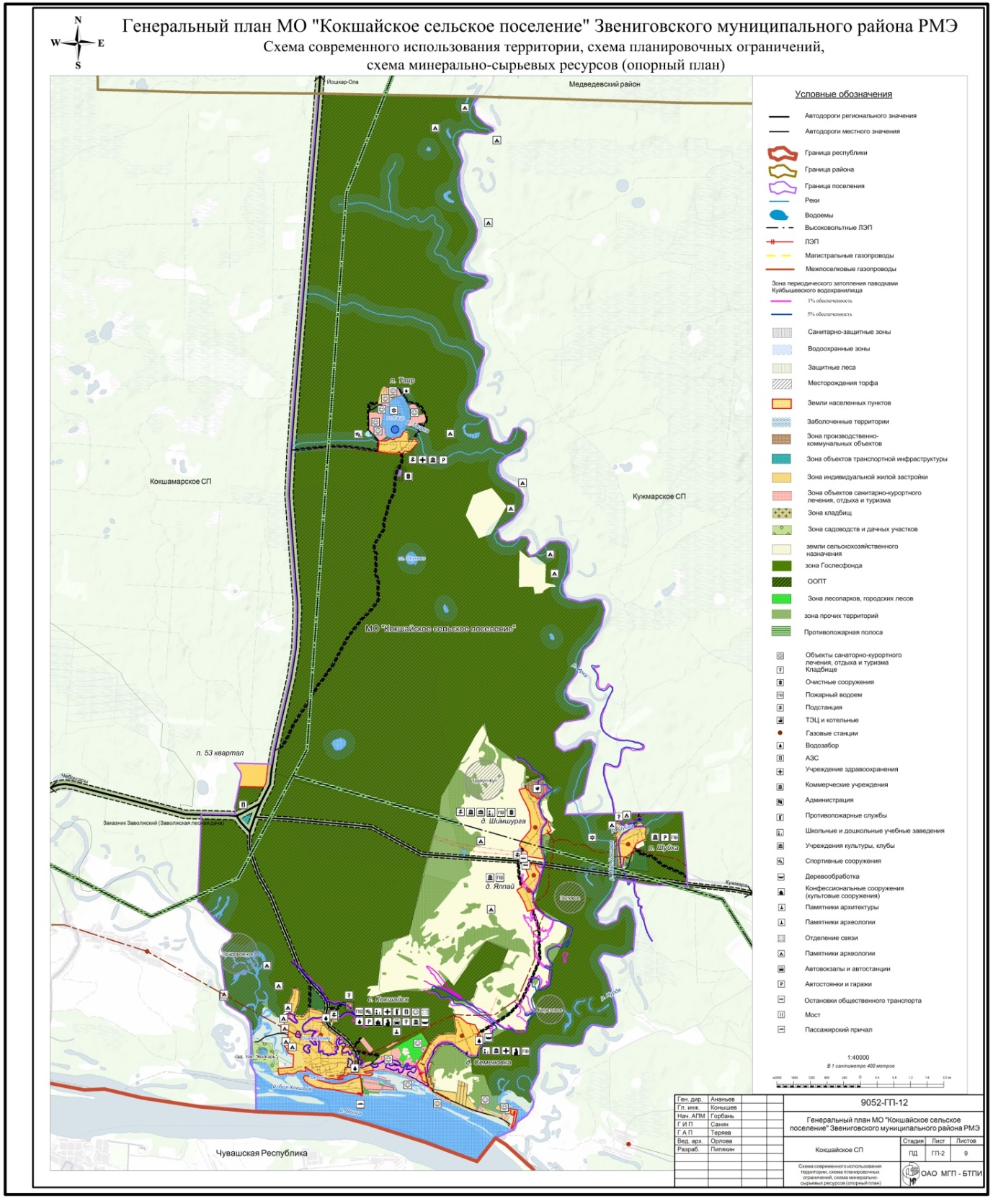 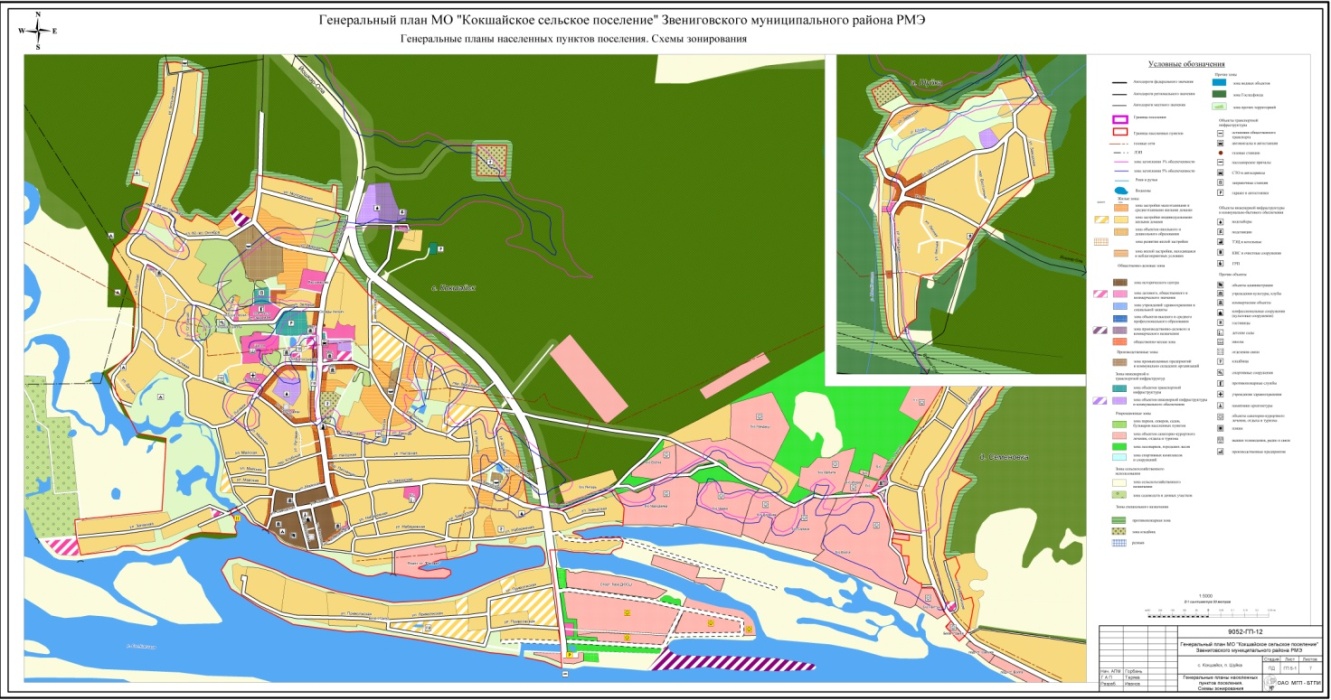 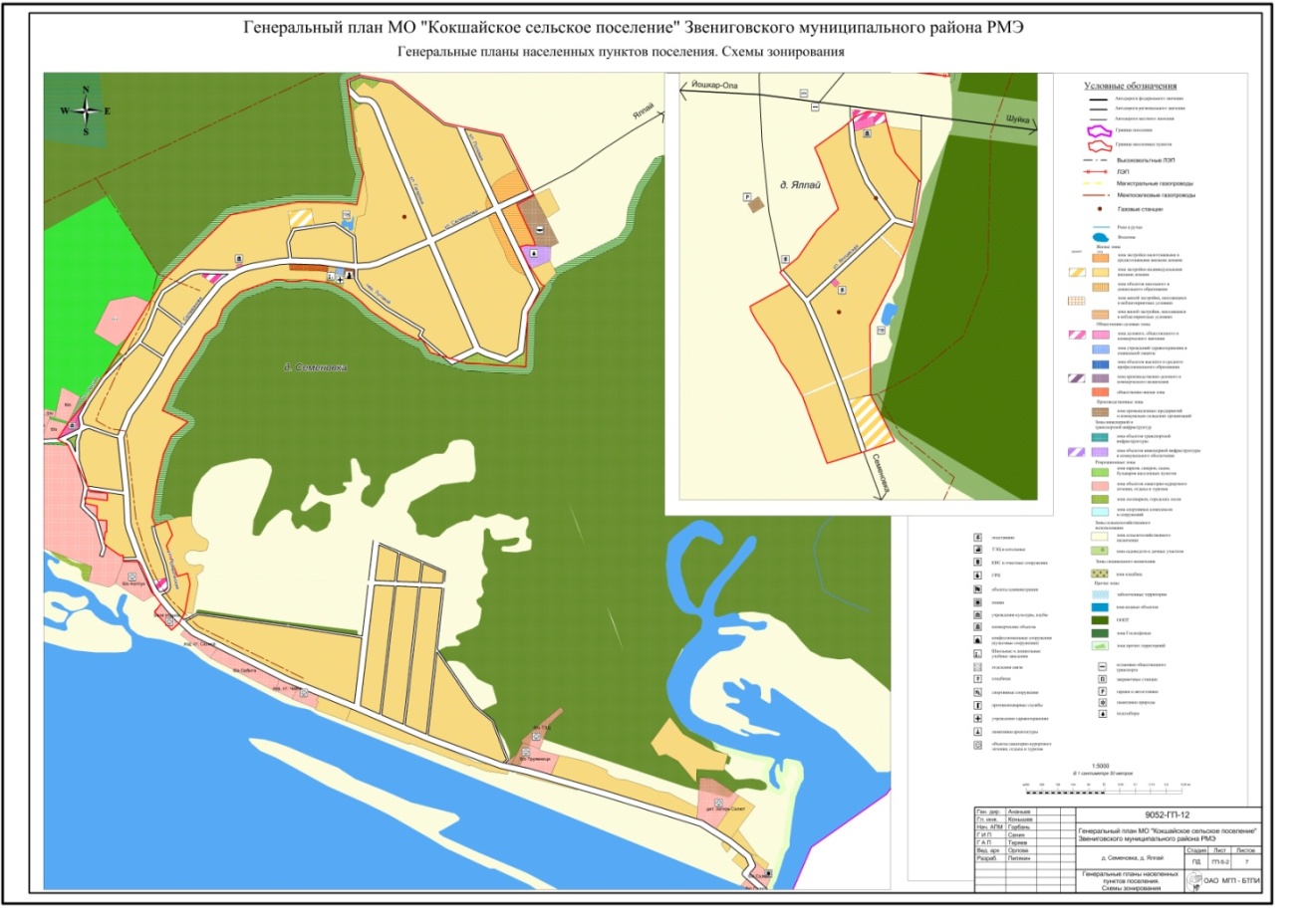 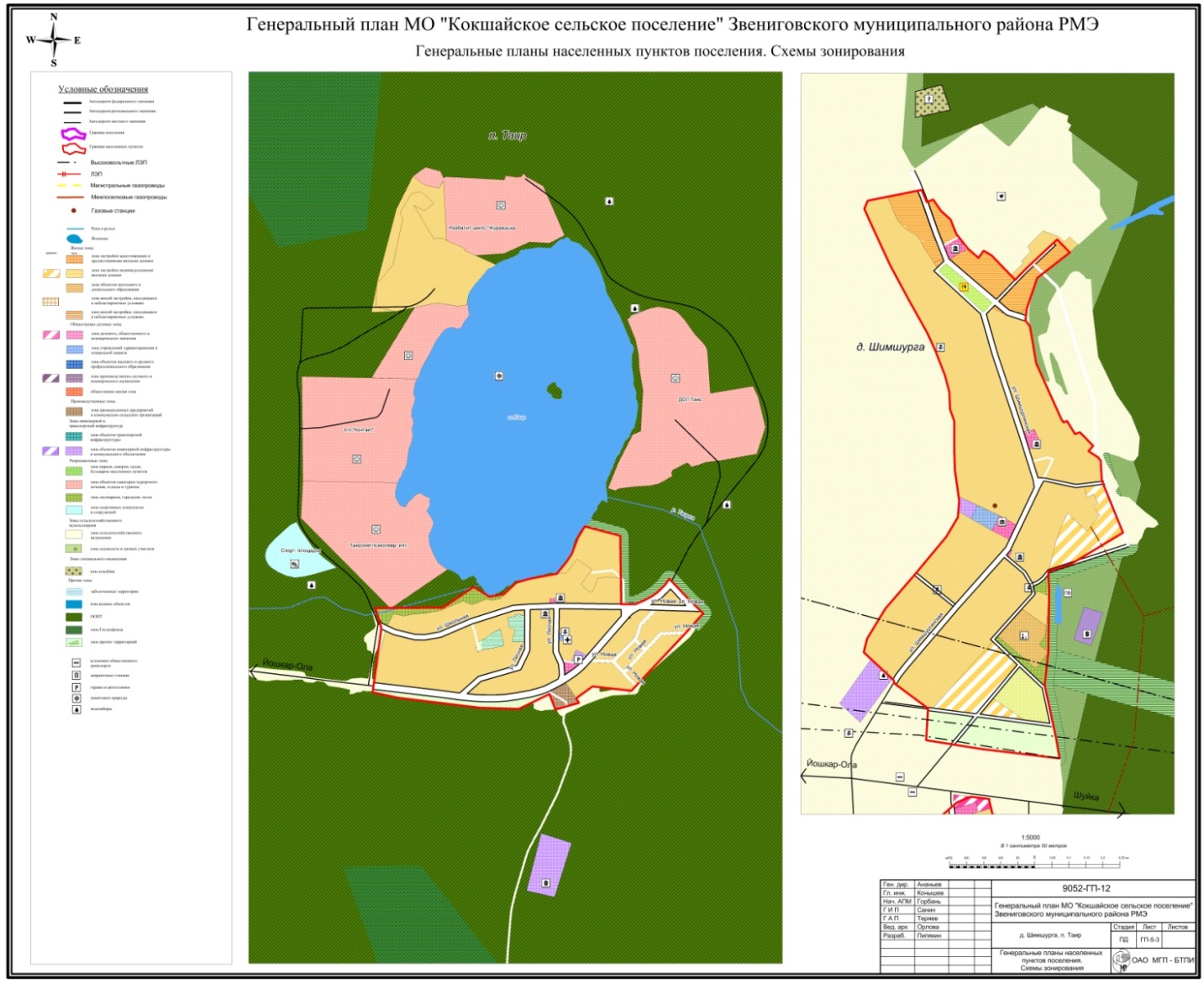 